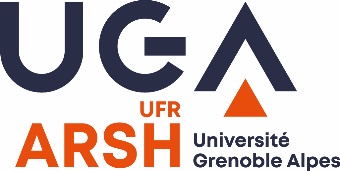 Je soussignéNom Prénom	 Né le 	Demeurant	Courriel : 	AutoriseNom Prénom	Demeurant	Courriel	 à réaliser un ou des clichés me représentant la reproduction du ou des clichés me représentant dans les conditions suivantes :pour illustrer un travail universitaire ou de rechercheuniquement en relation directe avec le thème illustrédans un but non commercialreproduction et diffusion autorisées sur : support papier : …………………………………………………………………………………………………….. intranet (périmètre de diffusion restreint à l’université) internetDurée de l’autorisationLa présente autorisation est accordée pour une durée de …… ans à compter de la date de signature, renouvelable par tacite reconduction.Résiliation de l’autorisationLe contrat sera résilié sans préavis en cas :- d’atteinte à mon honneur ou à ma réputation- de non-respect des conditions et du contexte d’utilisationFait à…………………………………………..le………………………………………………Signature de la personne représentée  				Signature du bénéficiaire